План работы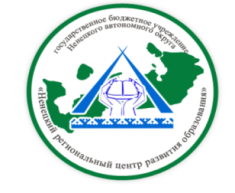 ГБУ НАО «Ненецкий региональныйцентр развития образования»на 2 полугодие  2023 годаИ.о. директора                                                                  Е.В. ХабароваПлан мероприятийПлан мероприятийОтветственныйСентябрьСентябрьСентябрьМетодические объединения:Методические объединения:МО библиотекарей ОО НАО «Буктрейлер как способ продвижения книги и чтения в библиотеке»МО библиотекарей ОО НАО «Буктрейлер как способ продвижения книги и чтения в библиотеке»Бахирева Н.М.МО воспитателей групп раннего возраста, молодых педагогов «Значение театрализованной деятельности в развитии детей дошкольного возраста»Мастер – класс «Развиваемся, играя» – игры и упражнения на развитие мелкой моторики руки детей младшего дошкольного возрастаМО воспитателей групп раннего возраста, молодых педагогов «Значение театрализованной деятельности в развитии детей дошкольного возраста»Мастер – класс «Развиваемся, играя» – игры и упражнения на развитие мелкой моторики руки детей младшего дошкольного возрастаВладимирова А.Н.МО воспитателей по физической культуре, молодых педагогов. Деловая игра «Физическая культура в ДОО с учетом ФГОС и ФОП ДО»МО воспитателей по физической культуре, молодых педагогов. Деловая игра «Физическая культура в ДОО с учетом ФГОС и ФОП ДО»Владимирова А.Н.МО музыкальных руководителей, молодых педагогов. Творческая мастерская «Музыкальные игры как средство развития эмоционально-познавательной деятельности дошкольников»  МО музыкальных руководителей, молодых педагогов. Творческая мастерская «Музыкальные игры как средство развития эмоционально-познавательной деятельности дошкольников»  Владимирова А.Н.МО воспитателей средних,  старших и подготовительных к школе групп «Формирование познавательной активности и способностей детей дошкольного возраста в соответствии с ФГОС  и ФОП ДО»Мастер – класс «Игры с числом и цифрой для детей 5 – 7 лет»МО воспитателей средних,  старших и подготовительных к школе групп «Формирование познавательной активности и способностей детей дошкольного возраста в соответствии с ФГОС  и ФОП ДО»Мастер – класс «Игры с числом и цифрой для детей 5 – 7 лет»Владимирова А.Н.МО учителей родного (ненецкого) языка «Анализ итогов мониторинга качества преподавания родного (ненецкого) языка. Федеральные рабочие программы по родному (ненецкому) языку и литературе»МО учителей родного (ненецкого) языка «Анализ итогов мониторинга качества преподавания родного (ненецкого) языка. Федеральные рабочие программы по родному (ненецкому) языку и литературе»Талеева Л.Я.МО учителей ИЗО, МХК и черчения «Современные аспекты преподавания в рамках ФГОС ООО. Проектирование уроков изобразительного искусства»МО учителей ИЗО, МХК и черчения «Современные аспекты преподавания в рамках ФГОС ООО. Проектирование уроков изобразительного искусства»Климова О.Н.МО учителей технологии (обслуживающий труд) «Методические аспекты преподавания технологии в условиях реализации ФГОС ООО»МО учителей технологии (обслуживающий труд) «Методические аспекты преподавания технологии в условиях реализации ФГОС ООО»Климова О.Н.МО учителей технологии (технический труд) «Методические аспекты преподавания технологии в условиях реализации ФГОС ООО»МО учителей технологии (технический труд) «Методические аспекты преподавания технологии в условиях реализации ФГОС ООО»Климова О.Н.МО учителей-логопедов ОО НАО «Песочная терапия в развитии речи детей»МО учителей-логопедов ОО НАО «Песочная терапия в развитии речи детей»Богданова Т.А.МО педагогов-психологов ДОО НАО «Особые дети – дети с РАС»МО педагогов-психологов ДОО НАО «Особые дети – дети с РАС»Климина С.А.МО учителей-дефектологов ОО НАО «Основные направления психического развития ребенка. Отклонения в развитии ребенка»МО учителей-дефектологов ОО НАО «Основные направления психического развития ребенка. Отклонения в развитии ребенка»Богданова Т.А.МО педагогов-психологов ОО НАО «Песочная терапия» как метод организации психолого-педагогической работы с обучающимися.  МО педагогов-психологов ОО НАО «Песочная терапия» как метод организации психолого-педагогической работы с обучающимися.  Артемова Е.А.МО учителей начальных классов «Формирование метапредметных и предметных результатов  обучающихся  по обновлённым ФГОС НОО»МО учителей начальных классов «Формирование метапредметных и предметных результатов  обучающихся  по обновлённым ФГОС НОО»Петухова М.С.МО учителей, преподающих курс «ОРКСЭ» «Комплексный учебный курс ОРКСЭ -  условие реализации программы духовно-нравственного воспитания школьника»МО учителей, преподающих курс «ОРКСЭ» «Комплексный учебный курс ОРКСЭ -  условие реализации программы духовно-нравственного воспитания школьника»Петухова М.С.МО учителей физической культуры «Современные образовательные технологии как механизм достижения планируемых результатов в процессе реализации обновленных ФГОС»МО учителей физической культуры «Современные образовательные технологии как механизм достижения планируемых результатов в процессе реализации обновленных ФГОС»Дуркин А.А.МО педагогов, отвечающих за вопросы безопасности дорожного движения «Совершенствование организации воспитательного процесса»МО педагогов, отвечающих за вопросы безопасности дорожного движения «Совершенствование организации воспитательного процесса»Дуркин А.А.МО учителей математики «Анализ результатов ЕГЭ и ОГЭ по математике: приемы эффективной подготовки»МО учителей математики «Анализ результатов ЕГЭ и ОГЭ по математике: приемы эффективной подготовки»Ипатова Т.П.МО учителей информатики «Анализ результатов ЕГЭ и ОГЭ по информатике: приемы эффективной подготовки»МО учителей информатики «Анализ результатов ЕГЭ и ОГЭ по информатике: приемы эффективной подготовки»Ипатова Т.П.МО преподавателей ДШИ музыкального направления «Реализация проектной деятельности педагогами дополнительного образования»МО преподавателей ДШИ музыкального направления «Реализация проектной деятельности педагогами дополнительного образования»Ипатова Т.П.МО преподавателей ДШИ художественного направления «Реализация проектной деятельности педагогами дополнительного образования»МО преподавателей ДШИ художественного направления «Реализация проектной деятельности педагогами дополнительного образования»Ипатова Т.П.МО преподавателей-организаторов ОБЖ «Современные образовательные технологии как механизм достижения планируемых результатов в процессе релизации обновленных ФГОС»МО преподавателей-организаторов ОБЖ «Современные образовательные технологии как механизм достижения планируемых результатов в процессе релизации обновленных ФГОС»Дуркин А.А.МО учителей начальных классов «Повышение эффективности и качества образования в начальной школе в условиях реализации обновленных ФГОС»МО учителей начальных классов «Повышение эффективности и качества образования в начальной школе в условиях реализации обновленных ФГОС»Петухова М.С.МО специальных (коррекционных) классов «Принципы коррекционно-развивающего обучения в условиях  реализации обновлённых ФГОС»МО специальных (коррекционных) классов «Принципы коррекционно-развивающего обучения в условиях  реализации обновлённых ФГОС»Петухова М.С.МО по воспитательной работе (ВР для классных руководителей и педагогов-организаторов) «Роль семьи и классного коллектива в воспитании школьника по обновлённым ФГОС»МО по воспитательной работе (ВР для классных руководителей и педагогов-организаторов) «Роль семьи и классного коллектива в воспитании школьника по обновлённым ФГОС»Петухова М.С.МО «Школа молодого педагога» «Контрольно-оценочная деятельность учителя в условиях новых ФГОС как одна из основных компетенций педагога»МО «Школа молодого педагога» «Контрольно-оценочная деятельность учителя в условиях новых ФГОС как одна из основных компетенций педагога»Климова О.Н.МО учителей английского языка «Анализ результатов ЕГЭ  и ОГЭ по английскому языку»МО учителей английского языка «Анализ результатов ЕГЭ  и ОГЭ по английскому языку»Бороненко О.Н.МО учителей истории «Анализ результатов ЕГЭ  и ОГЭ по истории»МО учителей истории «Анализ результатов ЕГЭ  и ОГЭ по истории»Бороненко О.Н.МО учителей русского языка «Анализ результатов ЕГЭ  и ОГЭ по русскому языку и литературе»МО учителей русского языка «Анализ результатов ЕГЭ  и ОГЭ по русскому языку и литературе»Бороненко О.Н.МО воспитателей общеобразовательных организаций и организаций СПО «Деловая игра «Интерактивный педагогический блокнот» (посвящена Году педагога и наставника)МО воспитателей общеобразовательных организаций и организаций СПО «Деловая игра «Интерактивный педагогический блокнот» (посвящена Году педагога и наставника)Хабарова К.А.МО учителей биологии «Анализ результатов государственной итоговой аттестации выпускников 9,11 классов по биологии. Практикум по решению наиболее сложных заданий»МО учителей биологии «Анализ результатов государственной итоговой аттестации выпускников 9,11 классов по биологии. Практикум по решению наиболее сложных заданий»Чайка А.П.МО учителей химии «Анализ результатов ОГЭ и ЕГЭ по химии в НАО  в 2022 -2023 учебном году. Практикум по решению наиболее сложных заданий»МО учителей химии «Анализ результатов ОГЭ и ЕГЭ по химии в НАО  в 2022 -2023 учебном году. Практикум по решению наиболее сложных заданий»Чайка А.П.МО учителей физики «Анализ результатов государственной итоговой аттестации выпускников 9,11 классов   по физике в НАО  в 2022-2023 учебном году»МО учителей физики «Анализ результатов государственной итоговой аттестации выпускников 9,11 классов   по физике в НАО  в 2022-2023 учебном году»Чайка А.П.МО учителей географии «Анализ результатов ОГЭ и ЕГЭ по географии в НАО  в 2022-2023 учебном году»МО учителей географии «Анализ результатов ОГЭ и ЕГЭ по географии в НАО  в 2022-2023 учебном году»Чайка А.П.МО преподавателей СПО «Реализация среднего общего образования в пределах освоения образовательной программы среднего профессионального образования. Структура и содержание общеобразовательного цикла»МО преподавателей СПО «Реализация среднего общего образования в пределах освоения образовательной программы среднего профессионального образования. Структура и содержание общеобразовательного цикла»Туманова Е.Г.Мероприятия для обучающихся:Мероприятия для обучающихся:Мероприятия для обучающихся:Организация проведения ВсОШ в ОО (очно, онлайн)Организация проведения ВсОШ в ОО (очно, онлайн)ЦОД «Маяк»Региональная викторина по краеведению для обучающихся 5 – 8 классов «Знатоки Ненецкого автономного округа»Региональная викторина по краеведению для обучающихся 5 – 8 классов «Знатоки Ненецкого автономного округа»Варницына О.И.Региональный этап Всероссийского конкурса учебно-исследовательских работ обучающихся по русскому языку и литературе, по родному языку и литературе «Язык - всем знаниям и всей природе ключ»Региональный этап Всероссийского конкурса учебно-исследовательских работ обучающихся по русскому языку и литературе, по родному языку и литературе «Язык - всем знаниям и всей природе ключ»Варницына О.И.Региональный конкурс технического моделирования для обучающихся ОО НАО «Творчество без границ»Региональный конкурс технического моделирования для обучающихся ОО НАО «Творчество без границ»Климова О.Н.Отборочный тур на образовательную программу «Информатика» для обучающихся 7-11 классовОтборочный тур на образовательную программу «Информатика» для обучающихся 7-11 классовЦОД «Маяк»Школьный этап ВсОШ для обучающихся 5-11 классовШкольный этап ВсОШ для обучающихся 5-11 классовЦОД «Маяк»Организация поездки на финальный этап Всероссийского конкурса обучающихся общеобразовательных организаций «Ученик года – 2023» Организация поездки на финальный этап Всероссийского конкурса обучающихся общеобразовательных организаций «Ученик года – 2023» ЦОД «Маяк»Отбор на осеннюю многопрофильную смену для обучающихся 7-11 классовОтбор на осеннюю многопрофильную смену для обучающихся 7-11 классовЦОД «Маяк»Регулярная программа по практической биологии для обучающихся 7-11 классовРегулярная программа по практической биологии для обучающихся 7-11 классовЦОД «Маяк»Регулярная программа по олимпиадной математике для обучающихся 7-11 классовРегулярная программа по олимпиадной математике для обучающихся 7-11 классовЦОД «Маяк»Регулярная программа по хоккею с шайбой для обучающихся 7-11 классовРегулярная программа по хоккею с шайбой для обучающихся 7-11 классовЦОД «Маяк»Регулярная программа по фигурному катанию для обучающихся 7-11 классовРегулярная программа по фигурному катанию для обучающихся 7-11 классовЦОД «Маяк»Дистанционная программа по олимпиадной информатике для обучающихся 7-11 классовДистанционная программа по олимпиадной информатике для обучающихся 7-11 классовЦОД «Маяк»Дистанционная программа «Микромир» для обучающихся 7-11 классовДистанционная программа «Микромир» для обучающихся 7-11 классовЦОД «Маяк»Дистанционная программа «Решение задач по физике» для обучающихся 7-11 классовДистанционная программа «Решение задач по физике» для обучающихся 7-11 классовЦОД «Маяк»Участие в образовательных программах Образовательного центра «Сириус» для обучающихся, прошедших конкурсный отборУчастие в образовательных программах Образовательного центра «Сириус» для обучающихся, прошедших конкурсный отборЦОД «Маяк»Участие в очных этапах всероссийских и международных конкурсов (по приглашению оргкомитетов)Участие в очных этапах всероссийских и международных конкурсов (по приглашению оргкомитетов)ЦОД «Маяк»Выездные школы для обучающихся, прошедших конкурсный отборВыездные школы для обучающихся, прошедших конкурсный отборЦОД «Маяк»Организация выезда детей в детские центры «Артек», «Океан», «Орленок», «Смена» для обучающихся, прошедших конкурсный отборОрганизация выезда детей в детские центры «Артек», «Океан», «Орленок», «Смена» для обучающихся, прошедших конкурсный отборЦОД «Маяк»ОГЭ (Дополнительный период) математика ОГЭ (Дополнительный период) математика Шамов А.С.ЕГЭ (Дополнительный период) русский языкЕГЭ (Дополнительный период) русский языкШамов А.С.ОГЭ (Дополнительный период) русский языкОГЭ (Дополнительный период) русский языкШамов А.С.ЕГЭ (Дополнительный период) математика (база)ЕГЭ (Дополнительный период) математика (база)Шамов А.С.ОГЭ (Дополнительный период) резервОГЭ (Дополнительный период) резервШамов А.С.ОГЭ (Дополнительный период) резервОГЭ (Дополнительный период) резервШамов А.С.ЕГЭ (Дополнительный период) математика (база), русский языкЕГЭ (Дополнительный период) математика (база), русский языкШамов А.С.ОГЭ (Дополнительный период) Резерв русский языкОГЭ (Дополнительный период) Резерв русский языкШамов А.С.ОГЭ (Дополнительный период) Резерв математикаОГЭ (Дополнительный период) Резерв математикаШамов А.С.ОГЭ (Дополнительный период) Резерв по всем предметамОГЭ (Дополнительный период) Резерв по всем предметамШамов А.С.Проведение ВПР СПО Проведение ВПР СПО Шамов А.С.Проведение ВПР Проведение ВПР Шамов А.С.Проведение отборочного этапа Национального чемпионата профессионального мастерства для людей с инвалидностью и ограниченными возможностями здоровья «Абилимпикс» в 2023 гПроведение отборочного этапа Национального чемпионата профессионального мастерства для людей с инвалидностью и ограниченными возможностями здоровья «Абилимпикс» в 2023 гТуманова Е.Г.Мероприятия для педагогов:Мероприятия для педагогов:Педагогические чтения «Введение обновленных ФГОС в работу ОО НАО»Педагогические чтения «Введение обновленных ФГОС в работу ОО НАО»Козицина О.Ю.Хабарова Е.В.методистыКПК «Реализация требований обновленных ФГОС ООО, ФГОС СОО в работе учителя» (36 часов) КПК «Реализация требований обновленных ФГОС ООО, ФГОС СОО в работе учителя» (36 часов) Козицина О.Ю.Хабарова Е.В.Ипатова Т.П.КПК ДПП «Школа Минпросвещения России»: новые возможности для повышения качества образования» (48 часов)КПК ДПП «Школа Минпросвещения России»: новые возможности для повышения качества образования» (48 часов)Хабарова Е.В.КПК для педагогов общеобразовательных организаций НАО со стажем до 3-х лет «Профессиональное становление молодого педагога в условиях современных требований к качеству образования»КПК для педагогов общеобразовательных организаций НАО со стажем до 3-х лет «Профессиональное становление молодого педагога в условиях современных требований к качеству образования»Климова О.Н.Книжно-иллюстративная выставка «Педагог не звание, педагог – призвание» (к Году педагога и наставника)Книжно-иллюстративная выставка «Педагог не звание, педагог – призвание» (к Году педагога и наставника)Бахирева Н.М.Окружной семинар педагогов, ведущих «Наш край», по теме «Анализ региональной олимпиады по краеведению»Окружной семинар педагогов, ведущих «Наш край», по теме «Анализ региональной олимпиады по краеведению»Талеева Л.Я.Ведение странички ненецкого языка в группе НРЦРО в соцсети «ВКонтакте»Ведение странички ненецкого языка в группе НРЦРО в соцсети «ВКонтакте»Варницына О.И.Мониторинг результатов школьного, муниципального и регионального этапов ВсОШ  в НАОМониторинг результатов школьного, муниципального и регионального этапов ВсОШ  в НАОЦОД «Маяк»Обучающий семинар для координаторов и педагогических работников ОО НАО, участвующих в организации СПТ ПАВОбучающий семинар для координаторов и педагогических работников ОО НАО, участвующих в организации СПТ ПАВЦентр «ДАР»Открытая лекция для педагогов ОО «Дети с ОВЗ – это дети с особыми образовательными потребностями»Открытая лекция для педагогов ОО «Дети с ОВЗ – это дети с особыми образовательными потребностями»Богданова Т.А.Региональный этап Всероссийского конкурса социальной рекламы в области формирования культуры здорового и безопасного образа жизни «Стиль жизни – здоровье! 2023» (ФГБУ «Центр защиты прав и интересов детей»)Региональный этап Всероссийского конкурса социальной рекламы в области формирования культуры здорового и безопасного образа жизни «Стиль жизни – здоровье! 2023» (ФГБУ «Центр защиты прав и интересов детей»)Центр «ДАР»Плановое заседание Главной аттестационной комиссии управления образования Департамента ОКиС НАОПлановое заседание Главной аттестационной комиссии управления образования Департамента ОКиС НАОХабарова К.А.Конкурс педагогических проектов «Будущее Отечества в руках Учителя»Конкурс педагогических проектов «Будущее Отечества в руках Учителя»Петухова М.С.Всероссийский конкурс программ и методических кейсов «Лучшая программа организации отдыха детей и их оздоровления»Всероссийский конкурс программ и методических кейсов «Лучшая программа организации отдыха детей и их оздоровления»Петухова М.С.Всероссийская профессиональная олимпиада для учителей, преподавателей. Метапредметная олимпиада «Команда большой страны»Всероссийская профессиональная олимпиада для учителей, преподавателей. Метапредметная олимпиада «Команда большой страны»Петухова М.С.Конкурс эссе «Слово о моем педагоге» для педагогов школ и дошкольных образовательных организацийКонкурс эссе «Слово о моем педагоге» для педагогов школ и дошкольных образовательных организацийБороненко О.Н.Круглый стол для учителей русского языка «Результаты написания итогового сочинения в НАО в 2022 – 2023 учебном году»Круглый стол для учителей русского языка «Результаты написания итогового сочинения в НАО в 2022 – 2023 учебном году»Бороненко О.Н.Мероприятия для родителей (законных представителей)Мероприятия для родителей (законных представителей)Мероприятия для родителей (законных представителей)Консультирование родителей (законных представителей) по вопросам обучения, развития и воспитания детейКонсультирование родителей (законных представителей) по вопросам обучения, развития и воспитания детейЦентр «ДАР»Программа просвещения родителей по вопросам детской психологии и педагогики «Семья НАО – компетентная семья»Консультация для родителей детей дошкольного и младшего школьного возраста на тему: «Крутится волчок или сверхподвижные дети»Программа просвещения родителей по вопросам детской психологии и педагогики «Семья НАО – компетентная семья»Консультация для родителей детей дошкольного и младшего школьного возраста на тему: «Крутится волчок или сверхподвижные дети»Вокуева Т.Б.ОктябрьОктябрьОктябрьМетодические объединения:Методические объединения:Методические объединения:МО социальных педагогов ОО НАО «Инклюзивное образование в современной школе: проблемы, перспективы»МО социальных педагогов ОО НАО «Инклюзивное образование в современной школе: проблемы, перспективы»Центр «ДАР»МО социальных педагогов ДОО НАО «Организация работы по профилактике правонарушений несовершеннолетних в условиях ДОО»МО социальных педагогов ДОО НАО «Организация работы по профилактике правонарушений несовершеннолетних в условиях ДОО»Центр «ДАР»Мероприятия для обучающихся:Мероприятия для обучающихся:Мероприятия для обучающихся:Школьный этап ВсОШ для обучающихся 5-11 классовШкольный этап ВсОШ для обучающихся 5-11 классовЦОД «Маяк»Региональная олимпиада выпускников начальной школы по русскому языку и математикеРегиональная олимпиада выпускников начальной школы по русскому языку и математикеПетухова М.С.Акция к Дню школьных библиотек «Профессия вечная – библиотечная»Акция к Дню школьных библиотек «Профессия вечная – библиотечная»Бахирева Н.М.Викторина ко дню реки ПечорыВикторина ко дню реки ПечорыЧайка А.П.Конкурс буктрейлеров для обучающихся 9-11 классов; библиотечных работников ОО НАО «ПРОчитал – ПРОдвинь книгу!» Конкурс буктрейлеров для обучающихся 9-11 классов; библиотечных работников ОО НАО «ПРОчитал – ПРОдвинь книгу!» Бахирева Н.М.Региональная акция в соцсети ВКонтакте «Арка вада, тохолкода!» (Спасибо, учитель!)Региональная акция в соцсети ВКонтакте «Арка вада, тохолкода!» (Спасибо, учитель!)Варницына О.И.Школьный этап регионального видео-конкурса чтецов произведений В.Н. Ледкова на ненецком языке «Мань ӈэрм’ яв» (Мой северный край), (дошкольники старшая и подготовительная группы, обучающиеся 1-11 классов)Школьный этап регионального видео-конкурса чтецов произведений В.Н. Ледкова на ненецком языке «Мань ӈэрм’ яв» (Мой северный край), (дошкольники старшая и подготовительная группы, обучающиеся 1-11 классов)Варницына О.И.Школьный этап региональной олимпиады школьников НАО по краеведению в 2023-2024 учебном году.Школьный этап региональной олимпиады школьников НАО по краеведению в 2023-2024 учебном году.Варницына О.И.Школьный этап региональной олимпиады школьников НАО по ненецкому (родному) языку в 2023-2024 учебном году.Школьный этап региональной олимпиады школьников НАО по ненецкому (родному) языку в 2023-2024 учебном году.Варницына О.И.Отбор на осеннюю многопрофильную смену для обучающихся 7-11 классовОтбор на осеннюю многопрофильную смену для обучающихся 7-11 классовЦОД «Маяк»Региональный трек конкурса научно-технологических проектов «Большие вызовы» для обучающихся 7-11 классовРегиональный трек конкурса научно-технологических проектов «Большие вызовы» для обучающихся 7-11 классовЦОД «Маяк»Осенняя образовательная смена по подготовке к всероссийской олимпиаде школьников по общеобразовательным предметам для учащихся 8-10 классовОсенняя образовательная смена по подготовке к всероссийской олимпиаде школьников по общеобразовательным предметам для учащихся 8-10 классовЦОД «Маяк»Регулярная программа по практической биологии для обучающихся 7-11 классовРегулярная программа по практической биологии для обучающихся 7-11 классовЦОД «Маяк»Регулярная программа по олимпиадной математике для обучающихся 7-11 классовРегулярная программа по олимпиадной математике для обучающихся 7-11 классовЦОД «Маяк»Регулярная программа по хоккею с шайбой для обучающихся 7-11 классовРегулярная программа по хоккею с шайбой для обучающихся 7-11 классовЦОД «Маяк»Регулярная программа по фигурному катанию для обучающихся 7-11 классовРегулярная программа по фигурному катанию для обучающихся 7-11 классовЦОД «Маяк»Дистанционная программа по олимпиадной информатике для обучающихся 7-11 классовДистанционная программа по олимпиадной информатике для обучающихся 7-11 классовЦОД «Маяк»Дистанционная программа «Микромир» для обучающихся 7-11 классовДистанционная программа «Микромир» для обучающихся 7-11 классовЦОД «Маяк»Дистанционная программа «Решение задач по физике» для обучающихся 7-11 классовДистанционная программа «Решение задач по физике» для обучающихся 7-11 классовЦОД «Маяк»Участие в образовательных программах Образовательного центра «Сириус» для обучающихся, прошедших конкурсный отборУчастие в образовательных программах Образовательного центра «Сириус» для обучающихся, прошедших конкурсный отборЦОД «Маяк»Участие в очных этапах всероссийских и международных конкурсов (по приглашению оргкомитетов)Участие в очных этапах всероссийских и международных конкурсов (по приглашению оргкомитетов)ЦОД «Маяк»Выездные школы для обучающихся, прошедших конкурсный отборВыездные школы для обучающихся, прошедших конкурсный отборЦОД «Маяк»Организация выезда детей в детские центры «Артек», «Океан», «Орленок», «Смена» для обучающихся, прошедших конкурсный отборОрганизация выезда детей в детские центры «Артек», «Океан», «Орленок», «Смена» для обучающихся, прошедших конкурсный отборЦОД «Маяк»Групповые занятия для детей младшего школьного возраста с использованием песочной терапии «Это мой мир»Групповые занятия для детей младшего школьного возраста с использованием песочной терапии «Это мой мир»Шевелева А.А.Конкурс педагогических проектов «Будущее Отечества в руках Учителя»Конкурс педагогических проектов «Будущее Отечества в руках Учителя»Петухова М.С.Всероссийская профессиональная олимпиада для учителей, преподавателей. Метапредметная олимпиада «Команда большой страны»Всероссийская профессиональная олимпиада для учителей, преподавателей. Метапредметная олимпиада «Команда большой страны»Петухова М.С.Проведение ВПР СПОПроведение ВПР СПОШамов А.С.Проведение ВПРПроведение ВПРШамов А.С.Всероссийский конкурс сочинений для обучающихся 4- 11 классов, студентов СПОВсероссийский конкурс сочинений для обучающихся 4- 11 классов, студентов СПОБороненко О.Н.Научно-исследовательская конференция «Я исследователь» для обучающихся 7-11 классовНаучно-исследовательская конференция «Я исследователь» для обучающихся 7-11 классовБороненко О.Н.Национальный чемпионат по профессиональному мастерству среди инвалидов и лиц с ограниченными возможностями здоровья «Абилимпикс»Национальный чемпионат по профессиональному мастерству среди инвалидов и лиц с ограниченными возможностями здоровья «Абилимпикс»Туманова Е.Г.Демонстрационный экзамен в рамках образовательных программ среднего профессионального образования по компетенции «Поварское дело»Демонстрационный экзамен в рамках образовательных программ среднего профессионального образования по компетенции «Поварское дело»Туманова Е.Г.Демонстрационный экзамен в рамках образовательных программ среднего профессионального образования по компетенции «Веб-технологии» Демонстрационный экзамен в рамках образовательных программ среднего профессионального образования по компетенции «Веб-технологии» Туманова Е.Г.Литературная гостиная «Учителя, ставшие писателями» для обучающихся 9 – 11 классовЛитературная гостиная «Учителя, ставшие писателями» для обучающихся 9 – 11 классовБороненко О. Н.Мероприятия для педагогов:Мероприятия для педагогов:Мероприятия для педагогов:Конкурс буктрейлеров для обучающихся 9-11 классов; библиотечных работников ОО НАО «ПРОчитал – ПРОдвинь книгу!» Конкурс буктрейлеров для обучающихся 9-11 классов; библиотечных работников ОО НАО «ПРОчитал – ПРОдвинь книгу!» Бахирева Н.М.Семинар – практикум «Формирование эмоционального интеллекта у старших дошкольников»Семинар – практикум «Формирование эмоционального интеллекта у старших дошкольников»Владимирова А.Н.Семинар «Формирование познавательного интереса у детей старшего дошкольного возраста посредством организации опытно-экспериментальной деятельности»Семинар «Формирование познавательного интереса у детей старшего дошкольного возраста посредством организации опытно-экспериментальной деятельности»Владимирова А.Н.Ведение странички ненецкого языка в группе НРЦРО в соцсети «ВКонтакте»Ведение странички ненецкого языка в группе НРЦРО в соцсети «ВКонтакте»Варницына О.И.Региональный конкурс методических разработок уроков и внеклассных мероприятий для учителей родного (ненецкого) языка и литературы, посвящённого 90-летию со дня рождения В.Н. Ледкова (подготовка материалов, подача заявок)Региональный конкурс методических разработок уроков и внеклассных мероприятий для учителей родного (ненецкого) языка и литературы, посвящённого 90-летию со дня рождения В.Н. Ледкова (подготовка материалов, подача заявок)Талеева Л.Я.Всероссийский конкурс программ и методических кейсов «Лучшая программа организации отдыха детей и их оздоровления»Всероссийский конкурс программ и методических кейсов «Лучшая программа организации отдыха детей и их оздоровления»Петухова М.С.Плановое заседание Главной аттестационной комиссии управления образования Департамента ОКиС НАОПлановое заседание Главной аттестационной комиссии управления образования Департамента ОКиС НАОХабарова К.А.Региональный этап Всероссийского конкурса социальной рекламы в области формирования культуры здорового и безопасного образа жизни «Стиль жизни – здоровье! 2022» (ФГБУ «Центр защиты прав и интересов детей»)Региональный этап Всероссийского конкурса социальной рекламы в области формирования культуры здорового и безопасного образа жизни «Стиль жизни – здоровье! 2022» (ФГБУ «Центр защиты прав и интересов детей»)Центр «ДАР»Региональный конкурс лучших методических разработок по финансовой грамотностиРегиональный конкурс лучших методических разработок по финансовой грамотностиИпатова Т.П.Семинар для педагогов «Особенности работы экспертов по проведению всестороннего анализа профессиональной деятельности аттестуемого педагога»Семинар для педагогов «Особенности работы экспертов по проведению всестороннего анализа профессиональной деятельности аттестуемого педагога»Хабарова К.А.Педагогический музейный тур для педагогов гуманитарного цикла предметовПедагогический музейный тур для педагогов гуманитарного цикла предметовБороненко О. Н.Мероприятия для родителей (законных представителей):Мероприятия для родителей (законных представителей):Мероприятия для родителей (законных представителей):Программа просвещения родителей по вопросам детской психологии и педагогики «Семья НАО – компетентная семья» Практическое занятие для родителей и детей дошкольного возраста на тему: «Последовательность работы учителя-логопеда по коррекции звукопроизношения»Программа просвещения родителей по вопросам детской психологии и педагогики «Семья НАО – компетентная семья» Практическое занятие для родителей и детей дошкольного возраста на тему: «Последовательность работы учителя-логопеда по коррекции звукопроизношения»Вокуева Т.Б.НоябрьНоябрьНоябрьМетодические объединения:Методические объединения:Методические объединения:МО для библиотекарей ОО НАО «Имидж библиотекаря образовательной организации в современных условиях»МО для библиотекарей ОО НАО «Имидж библиотекаря образовательной организации в современных условиях»Бахирева Н.М.МО воспитателей групп раннего возраста, молодых педагогов «Использование различных форм работы с родителями для повышения мотивации к участию в образовательном процессе»МО воспитателей групп раннего возраста, молодых педагогов «Использование различных форм работы с родителями для повышения мотивации к участию в образовательном процессе»Владимирова А.Н.МО воспитателей по физической культуре, молодых педагогов. «Вопросы преемственности детский сад – дополнительное образование»МО воспитателей по физической культуре, молодых педагогов. «Вопросы преемственности детский сад – дополнительное образование»Владимирова А.Н.МО музыкальных руководителей, молодых педагогов. Творческая мастерская «Театрализованная деятельность в ДОО как средство эстетического развития и творчества дошкольников»МО музыкальных руководителей, молодых педагогов. Творческая мастерская «Театрализованная деятельность в ДОО как средство эстетического развития и творчества дошкольников»Владимирова А.Н.МО воспитателей средних,  старших и подготовительных к школе групп «Развитие лидерских качеств у детей старшего дошкольного возраста посредством проектной деятельности» («Экологическая тропа в детском саду»,  «Развитие лидерских качеств по средствам трудовой деятельности, «Наставничество – как актуальная технология воспитания»)МО воспитателей средних,  старших и подготовительных к школе групп «Развитие лидерских качеств у детей старшего дошкольного возраста посредством проектной деятельности» («Экологическая тропа в детском саду»,  «Развитие лидерских качеств по средствам трудовой деятельности, «Наставничество – как актуальная технология воспитания»)Владимирова А.Н.МО учителей ИЗО, МХК и черчения «Проектная деятельность на уроках изобразительного искусства как ресурс реализации требований ФГОС»МО учителей ИЗО, МХК и черчения «Проектная деятельность на уроках изобразительного искусства как ресурс реализации требований ФГОС»Климова О.Н.МО учителей технологии (обслуживающий труд) «Организация проектной деятельности на уроках технологии в рамках реализации ФГОС»МО учителей технологии (обслуживающий труд) «Организация проектной деятельности на уроках технологии в рамках реализации ФГОС»Климова О.Н.МО учителей технологии (технический труд) «Организация проектной деятельности на уроках технологии в рамках реализации ФГОС»МО учителей технологии (технический труд) «Организация проектной деятельности на уроках технологии в рамках реализации ФГОС»Климова О.Н.МО социальных педагогов ОО НАО «Организация работы по профилактике деструктивного поведения подростков и молодежи в образовательных организация» (часть 3)»МО социальных педагогов ОО НАО «Организация работы по профилактике деструктивного поведения подростков и молодежи в образовательных организация» (часть 3)»Центр «ДАР»МО учителей-логопедов ОО НАО Деловая игра «Логопедическое ассорти» по вопросам формирования всех компонентов речи у детей, посвящённая Международному дню логопедаМО учителей-логопедов ОО НАО Деловая игра «Логопедическое ассорти» по вопросам формирования всех компонентов речи у детей, посвящённая Международному дню логопедаБогданова Т.А.МО социальных педагогов ДОО НАО «Эффективные практики воспитания и социализации несовершеннолетних в условиях дошкольного образования»МО социальных педагогов ДОО НАО «Эффективные практики воспитания и социализации несовершеннолетних в условиях дошкольного образования»Центр «ДАР»МО педагогов-психологов ДОО НАО «Интеллект-шоу «Сильное звено», приуроченное ко Дню психолога в России»МО педагогов-психологов ДОО НАО «Интеллект-шоу «Сильное звено», приуроченное ко Дню психолога в России»Климина С.А.МО учителей-дефектологов ОО НАО «Задержка психического развития. Классификация ЗПР»МО учителей-дефектологов ОО НАО «Задержка психического развития. Классификация ЗПР»Богданова Т.А.МО педагогов-психологов ОО НАО «Синдром эмоционального выгорания и профессиональная деформация личности педагога: профилактика и коррекция»МО педагогов-психологов ОО НАО «Синдром эмоционального выгорания и профессиональная деформация личности педагога: профилактика и коррекция»Артемова Е.А.МО учителей, преподающих курс «ОРКСЭ» «Инновационные подходы к организации учебной и внеурочной деятельности при изучении курса ОРКСЭ» и «ОДНКНР»МО учителей, преподающих курс «ОРКСЭ» «Инновационные подходы к организации учебной и внеурочной деятельности при изучении курса ОРКСЭ» и «ОДНКНР»Петухова М.С.МО специальных (коррекционных) классов «Современные разработки и технологии в области коррекционно-развивающего обучения»МО специальных (коррекционных) классов «Современные разработки и технологии в области коррекционно-развивающего обучения»Петухова М.С.МО по воспитательной работе (ВР для классных руководителей и педагогов-организаторов) «Межличностные отношения в детском коллективе»МО по воспитательной работе (ВР для классных руководителей и педагогов-организаторов) «Межличностные отношения в детском коллективе»Петухова М.С.МО учителей физической культуры «Формирование функциональной грамотности на уроках физической культуры»МО учителей физической культуры «Формирование функциональной грамотности на уроках физической культуры»Дуркин А.А.МО педагогов, отвечающих за вопросы безопасности дорожного движения «Формирование функциональной грамотности во внеурочной деятельности»МО педагогов, отвечающих за вопросы безопасности дорожного движения «Формирование функциональной грамотности во внеурочной деятельности»Дуркин А.А.МО преподавателей-организаторов ОБЖ «Формирование функциональной грамотности на уроках ОБЖ»МО преподавателей-организаторов ОБЖ «Формирование функциональной грамотности на уроках ОБЖ»Дуркин А.А.МО учителей математики «Функциональная грамотность: общие проблемы – индивидуальные решения»МО учителей математики «Функциональная грамотность: общие проблемы – индивидуальные решения»Дуркин А.А.МО учителей информатики «Функциональная грамотность: общие проблемы – индивидуальные решения»МО учителей информатики «Функциональная грамотность: общие проблемы – индивидуальные решения»Дуркин А.А.МО преподавателей ДШИ музыкального направления «Индивидуальная работа с обучающимися как средство повышения качества образовательной деятельности»МО преподавателей ДШИ музыкального направления «Индивидуальная работа с обучающимися как средство повышения качества образовательной деятельности»Ипатова Т.П.МО преподавателей ДШИ художественного направления «Индивидуальная работа с обучающимися как средство повышения качества образовательной деятельности»МО преподавателей ДШИ художественного направления «Индивидуальная работа с обучающимися как средство повышения качества образовательной деятельности»Ипатова Т.П.МО учителей истории «Формирование метапредметных результатов в урочной и внеурочной деятельности»МО учителей истории «Формирование метапредметных результатов в урочной и внеурочной деятельности»Бороненко О.Н.МО учителей русского языка «Формирование метапредметных результатов в урочной и внеурочной деятельности»МО учителей русского языка «Формирование метапредметных результатов в урочной и внеурочной деятельности»Бороненко О.Н.МО учителей английского языка «Формирование метапредметных результатов в урочной и внеурочной деятельности»МО учителей английского языка «Формирование метапредметных результатов в урочной и внеурочной деятельности»Бороненко О.Н.МО воспитателей общеобразовательных организаций и организаций СПО «Современные воспитательные технологии в воспитательном процессе» МО воспитателей общеобразовательных организаций и организаций СПО «Современные воспитательные технологии в воспитательном процессе» Хабарова К.А.МО учителей биологии «Особенности преподавания биологии в условиях обновленных ФГОС основного общего образования»МО учителей биологии «Особенности преподавания биологии в условиях обновленных ФГОС основного общего образования»Чайка А.П.МО учителей химии «Применение   оборудования образовательных центров «Точка роста» как средство развития познавательного интереса обучающихся к изучению химии и формирования функциональной грамотности»  МО учителей химии «Применение   оборудования образовательных центров «Точка роста» как средство развития познавательного интереса обучающихся к изучению химии и формирования функциональной грамотности»  Чайка А.П.МО учителей физики «Особенности работы по новой федеральной образовательной программе  по физике»МО учителей физики «Особенности работы по новой федеральной образовательной программе  по физике»Чайка А.П.МО учителей географии «Использование оборудования образовательных центров «Точка роста» на уроках географии и во внеурочной деятельности»МО учителей географии «Использование оборудования образовательных центров «Точка роста» на уроках географии и во внеурочной деятельности»Чайка А.П.Мероприятия для обучающихся:Мероприятия для обучающихся:Мероприятия для обучающихся:Конкурс буктрейлеров для обучающихся 9-11 классов; библиотечных работников ОО НАО «ПРОчитал – ПРОдвинь книгу!» Конкурс буктрейлеров для обучающихся 9-11 классов; библиотечных работников ОО НАО «ПРОчитал – ПРОдвинь книгу!» Бахирева Н.М.Региональный этап регионального видео-конкурса чтецов произведений В.Н. Ледкова на ненецком языке «Мань ӈэрм’ яв» (Мой северный край), (дошкольники старшая и подготовительная группы, обучающиеся 1-11 классов)Региональный этап регионального видео-конкурса чтецов произведений В.Н. Ледкова на ненецком языке «Мань ӈэрм’ яв» (Мой северный край), (дошкольники старшая и подготовительная группы, обучающиеся 1-11 классов)Варницына О.И.Муниципальный (территориальный) этап региональной олимпиады школьников НАО по краеведению в 2023-2024 учебном году.Муниципальный (территориальный) этап региональной олимпиады школьников НАО по краеведению в 2023-2024 учебном году.Варницына О.И.,Талеева Л.Я.Региональный конкурс художественного творчества для обучающихся ОО НАО «Рисуем героев книг Николая Носова» (из плана воспитательной работы)Региональный конкурс художественного творчества для обучающихся ОО НАО «Рисуем героев книг Николая Носова» (из плана воспитательной работы)Климова О.Н.Региональный конкурс технического моделирования для обучающихся ОО НАО «Творчество без границ»Региональный конкурс технического моделирования для обучающихся ОО НАО «Творчество без границ»Климова О.Н.Региональный трек конкурса научно-технологических проектов «Большие вызовы» для обучающихся 7-11 классовРегиональный трек конкурса научно-технологических проектов «Большие вызовы» для обучающихся 7-11 классовЦОД «Маяк»Региональный конкурс «Математическая карусель» для обучающихся 5-6 классовРегиональный конкурс «Математическая карусель» для обучающихся 5-6 классовЦОД «Маяк»Региональный (отборочный) этап Всероссийской олимпиады по избирательному праву и избирательному процессу на территории Ненецкого автономного округа для обучающихся 9-11 классовРегиональный (отборочный) этап Всероссийской олимпиады по избирательному праву и избирательному процессу на территории Ненецкого автономного округа для обучающихся 9-11 классовЦОД «Маяк»Муниципальный этап ВсОШ для обучающихся 7-11 классовМуниципальный этап ВсОШ для обучающихся 7-11 классовЦОД «Маяк»Региональная интеллектуальная игра «Заполярный край» для обучающихся общеобразовательных организаций отдаленных населенных пунктовРегиональная интеллектуальная игра «Заполярный край» для обучающихся общеобразовательных организаций отдаленных населенных пунктовЦОД «Маяк»Региональный конкурс музыкально-теоретических дисциплин для обучающихся 5-11 классовРегиональный конкурс музыкально-теоретических дисциплин для обучающихся 5-11 классовЦОД «Маяк»Региональный турнир по хоккею для обучающихся 5-11 классовРегиональный турнир по хоккею для обучающихся 5-11 классовЦОД «Маяк»Регулярная программа по практической биологии для обучающихся 7-11 классовРегулярная программа по практической биологии для обучающихся 7-11 классовЦОД «Маяк»Регулярная программа по олимпиадной математике для обучающихся 7-11 классовРегулярная программа по олимпиадной математике для обучающихся 7-11 классовЦОД «Маяк»Регулярная программа по хоккею с шайбой для обучающихся 7-11 классовРегулярная программа по хоккею с шайбой для обучающихся 7-11 классовЦОД «Маяк»Регулярная программа по фигурному катанию для обучающихся 7-11 классовРегулярная программа по фигурному катанию для обучающихся 7-11 классовЦОД «Маяк»Дистанционная программа по олимпиадной информатике для обучающихся 7-11 классовДистанционная программа по олимпиадной информатике для обучающихся 7-11 классовЦОД «Маяк»Дистанционная программа «Микромир» для обучающихся 7-11 классовДистанционная программа «Микромир» для обучающихся 7-11 классовЦОД «Маяк»Дистанционная программа «Решение задач по физике» для обучающихся 7-11 классовДистанционная программа «Решение задач по физике» для обучающихся 7-11 классовЦОД «Маяк»Участие в образовательных программах Образовательного центра «Сириус» для обучающихся, прошедших конкурсный отборУчастие в образовательных программах Образовательного центра «Сириус» для обучающихся, прошедших конкурсный отборЦОД «Маяк»Участие в очных этапах всероссийских и международных конкурсов (по приглашению оргкомитетов)Участие в очных этапах всероссийских и международных конкурсов (по приглашению оргкомитетов)ЦОД «Маяк»Выездные школы для обучающихся, прошедших конкурсный отборВыездные школы для обучающихся, прошедших конкурсный отборЦОД «Маяк»Организация выезда детей в детские центры «Артек», «Океан», «Орленок», «Смена» для обучающихся, прошедших конкурсный отборОрганизация выезда детей в детские центры «Артек», «Океан», «Орленок», «Смена» для обучающихся, прошедших конкурсный отборЦОД «Маяк»Групповые занятия для детей младшего школьного возраста с использованием песочной терапии «Это мой мир»Групповые занятия для детей младшего школьного возраста с использованием песочной терапии «Это мой мир»Шевелева А.А.Программа просвещения родителей по вопросам детской психологии и педагогики «Семья НАО – компетентная семья» Программа просвещения родителей по вопросам детской психологии и педагогики «Семья НАО – компетентная семья» Вокуева Т.Б.Внеклассное мероприятие «По страницам книг В. Астафьева» для обучающихся 7- 11 классовВнеклассное мероприятие «По страницам книг В. Астафьева» для обучающихся 7- 11 классовБороненко О.Н.Ненецкий читательский форум «Продвижение книги среди детей» для обучающихся 5-8 классовНенецкий читательский форум «Продвижение книги среди детей» для обучающихся 5-8 классовБороненко О.Н.Демонстрационный экзамен в рамках образовательных программ среднего профессионального образования по компетенции «Ремонт и обслуживание легковых автомобилей»Демонстрационный экзамен в рамках образовательных программ среднего профессионального образования по компетенции «Ремонт и обслуживание легковых автомобилей»Туманова Е.Г.Мероприятия для педагогов:Мероприятия для педагогов:Мероприятия для педагогов:Конкурс буктрейлеров для обучающихся 9-11 классов; библиотечных работников ОО НАО «ПРОчитал – ПРОдвинь книгу!» Конкурс буктрейлеров для обучающихся 9-11 классов; библиотечных работников ОО НАО «ПРОчитал – ПРОдвинь книгу!» Бахирева Н.М.Выставка «Властелин бескрайней страны» (к 90-летию со дня рождения В.Н. Ледкова, ненецкого писателя, поэта, переводчика)Выставка «Властелин бескрайней страны» (к 90-летию со дня рождения В.Н. Ледкова, ненецкого писателя, поэта, переводчика)Бахирева Н.М.Всероссийский конкурс программ и методических кейсов «Лучшая программа организации отдыха детей и их оздоровления»Всероссийский конкурс программ и методических кейсов «Лучшая программа организации отдыха детей и их оздоровления»Петухова М.С.Семинар «Формирование нравственно-патриотических чувств у детей старшего дошкольного возраста с ЗПР посредством кружковой деятельности»Семинар «Формирование нравственно-патриотических чувств у детей старшего дошкольного возраста с ЗПР посредством кружковой деятельности»Владимирова А.Н.Фестиваль педагогических практик для педагогов дошкольных образовательных организаций НАО «Практика современного дошкольного образования: вызовы времени» ноябрь 2023 годаФестиваль педагогических практик для педагогов дошкольных образовательных организаций НАО «Практика современного дошкольного образования: вызовы времени» ноябрь 2023 годаВладимирова А.Н.Семинар – практикум  «Народные подвижные игры как средство патриотического воспитания детей старшего дошкольного возраста» в рамках работы ресурсной площадки  «Формирование патриотизма, основ гражданственности у детей дошкольного возраста посредством проектной деятельности»Семинар – практикум  «Народные подвижные игры как средство патриотического воспитания детей старшего дошкольного возраста» в рамках работы ресурсной площадки  «Формирование патриотизма, основ гражданственности у детей дошкольного возраста посредством проектной деятельности» Владимирова А.Н.Плановое заседание Главной аттестационной комиссии управления образования Департамента ОКиС НАОПлановое заседание Главной аттестационной комиссии управления образования Департамента ОКиС НАОХабарова К.А.Региональный конкурс методических разработок уроков и внеклассных мероприятий для учителей родного (ненецкого) языка и литературы, посвящённый 90-летию со дня рождения В.Н. Ледкова.Региональный конкурс методических разработок уроков и внеклассных мероприятий для учителей родного (ненецкого) языка и литературы, посвящённый 90-летию со дня рождения В.Н. Ледкова.Талеева Л.Я.Ведение странички ненецкого языка в группе НРЦРО в соцсети «ВКонтакте»Ведение странички ненецкого языка в группе НРЦРО в соцсети «ВКонтакте»Варницына О.И.Конкурс методических разработок, направленных на формирование функциональной грамотности обучающихся для педагогов предметов эстетического цикла и технологии «Функциональная грамотность: учим для жизни» Конкурс методических разработок, направленных на формирование функциональной грамотности обучающихся для педагогов предметов эстетического цикла и технологии «Функциональная грамотность: учим для жизни» Климова О.Н.Итоги проведения школьного этапа ВсОШ. Организация муниципального этапа ВсОШ (заочно, онлайн)Итоги проведения школьного этапа ВсОШ. Организация муниципального этапа ВсОШ (заочно, онлайн)ЦОД «Маяк»Организация и проведение муниципального этапа ВсОШОрганизация и проведение муниципального этапа ВсОШЦОД «Маяк»Организация и проведение Акции «16 дней против насилия», по отдельному плану(распоряжение губернатора НАО «Об утверждении регионального Плана мероприятий по профилактике, предупреждению и предотвращению суицидов и суицидальных попыток среди несовершеннолетних в НАО на 2022-2024 годы»Организация и проведение Акции «16 дней против насилия», по отдельному плану(распоряжение губернатора НАО «Об утверждении регионального Плана мероприятий по профилактике, предупреждению и предотвращению суицидов и суицидальных попыток среди несовершеннолетних в НАО на 2022-2024 годы»Центр «ДАР»Конкурс педагогических проектов «Будущее Отечества в руках Учителя»Конкурс педагогических проектов «Будущее Отечества в руках Учителя»Петухова М.С.Всероссийская профессиональная олимпиада для учителей, преподавателей. Метапредметная олимпиада «Команда большой страны»Всероссийская профессиональная олимпиада для учителей, преподавателей. Метапредметная олимпиада «Команда большой страны»Петухова М.С.Формирование состава ГЭК и направление в Рособрнадзор кандидатуры председателя и заместителя председателя ГЭК на утверждениеФормирование состава ГЭК и направление в Рособрнадзор кандидатуры председателя и заместителя председателя ГЭК на утверждениеШамов А.С.Региональный конкурс театральных постановок по творчеству  А.Н. ОстровскогоРегиональный конкурс театральных постановок по творчеству  А.Н. ОстровскогоИпатова Т.П.I этап сбора и внесения сведений в ФИС ГИА и приема, РИСI этап сбора и внесения сведений в ФИС ГИА и приема, РИСШамов А.С.Семинар – практикум «Формирование эмоционального интеллекта старших дошкольников через использование методов ТРИЗ», «Аспекты речевой и психологической готовности детей к школе», Мастер – класс «Использование Су - Джок терапии в развитии речи дошкольников»Семинар – практикум «Формирование эмоционального интеллекта старших дошкольников через использование методов ТРИЗ», «Аспекты речевой и психологической готовности детей к школе», Мастер – класс «Использование Су - Джок терапии в развитии речи дошкольников»Владимирова А.Н.Рабочее совещание. Планирование демонстрационного экзамена в 2024 г.Рабочее совещание. Планирование демонстрационного экзамена в 2024 г.Туманова Е.Г.Мероприятия для родителей (законных представителей)Мероприятия для родителей (законных представителей)Мероприятия для родителей (законных представителей)Родительское собрание с участием сотрудников отдела Госавтоинспекции УМВД России по НАО по предупреждению ДДТТРодительское собрание с участием сотрудников отдела Госавтоинспекции УМВД России по НАО по предупреждению ДДТТДуркин А.А.Программа просвещения родителей по вопросам детской психологии и педагогики «Семья НАО – компетентная семья»Программа просвещения родителей по вопросам детской психологии и педагогики «Семья НАО – компетентная семья»Вокуева Т.Б.Курсы для педагогов:Курсы для педагогов:Курсы для педагогов:ДекабрьДекабрьДекабрьМетодические объединения:Методические объединения:Методические объединения:МО учителей родного (ненецкого) языка «Подведение итогов и перспективы работы на 2024 год».МО учителей родного (ненецкого) языка «Подведение итогов и перспективы работы на 2024 год».Талеева Л.Я.МО «Школа молодого педагога» «Личностный рост педагога как основа профессионального мастерства»МО «Школа молодого педагога» «Личностный рост педагога как основа профессионального мастерства»Климова О.Н.Мероприятия для обучающихся:Мероприятия для обучающихся:Муниципальный (территориальный) этап ВсОШ для обучающихся 7-11 классовМуниципальный (территориальный) этап ВсОШ для обучающихся 7-11 классовЦОД «Маяк»Спортивная игра для дошкольников и обучающихся начальной школы «Зарничка»Спортивная игра для дошкольников и обучающихся начальной школы «Зарничка»Владимирова А.Н.Петухова М.С.Муниципальный (территориальный) этап региональной олимпиады школьников НАО по ненецкому (родному) языку в 2023-2024 учебном году.Муниципальный (территориальный) этап региональной олимпиады школьников НАО по ненецкому (родному) языку в 2023-2024 учебном году.Варницына О.И., Талеева Л.Я.Региональный конкурс технического моделирования для обучающихся ОО НАО «Творчество без границ»Региональный конкурс технического моделирования для обучающихся ОО НАО «Творчество без границ»Климова О.Н.Региональный трек конкурса научно-технологических проектов «Большие вызовы» для обучающихся 7-11 классовРегиональный трек конкурса научно-технологических проектов «Большие вызовы» для обучающихся 7-11 классовЦОД «Маяк»Региональный турнир по хоккею для обучающихся 5-11 классовРегиональный турнир по хоккею для обучающихся 5-11 классовЦОД «Маяк»Региональный конкурс-фестиваль детского и юношеского творчества «В гостях у сказки» для обучающихся 5-11 классовРегиональный конкурс-фестиваль детского и юношеского творчества «В гостях у сказки» для обучающихся 5-11 классовЦОД «Маяк»Региональные соревнования по фигурному катанию для обучающихся 5-11 классовРегиональные соревнования по фигурному катанию для обучающихся 5-11 классовЦОД «Маяк»Регулярная программа по практической биологии для обучающихся 7-11 классовРегулярная программа по практической биологии для обучающихся 7-11 классовЦОД «Маяк»Регулярная программа по олимпиадной математике для обучающихся 7-11 классовРегулярная программа по олимпиадной математике для обучающихся 7-11 классовЦОД «Маяк»Регулярная программа по хоккею с шайбой для обучающихся 7-11 классовРегулярная программа по хоккею с шайбой для обучающихся 7-11 классовЦОД «Маяк»Регулярная программа по фигурному катанию для обучающихся 7-11 классовРегулярная программа по фигурному катанию для обучающихся 7-11 классовЦОД «Маяк»Дистанционная программа по олимпиадной информатике для обучающихся 7-11 классовДистанционная программа по олимпиадной информатике для обучающихся 7-11 классовЦОД «Маяк»Дистанционная программа «Микромир» для обучающихся 7-11 классовДистанционная программа «Микромир» для обучающихся 7-11 классовЦОД «Маяк»Дистанционная программа «Решение задач по физике» для обучающихся 7-11 классовДистанционная программа «Решение задач по физике» для обучающихся 7-11 классовЦОД «Маяк»Участие в образовательных программах Образовательного центра «Сириус» для обучающихся, прошедших конкурсный отборУчастие в образовательных программах Образовательного центра «Сириус» для обучающихся, прошедших конкурсный отборЦОД «Маяк»Участие в очных этапах всероссийских и международных конкурсов (по приглашению оргкомитетов)Участие в очных этапах всероссийских и международных конкурсов (по приглашению оргкомитетов)ЦОД «Маяк»Выездные школы для обучающихся, прошедших конкурсный отборВыездные школы для обучающихся, прошедших конкурсный отборЦОД «Маяк»Организация выезда детей в детские центры «Артек», «Океан», «Орленок», «Смена» для обучающихся, прошедших конкурсный отборОрганизация выезда детей в детские центры «Артек», «Океан», «Орленок», «Смена» для обучающихся, прошедших конкурсный отборЦОД «Маяк»Мероприятия для педагогов:Мероприятия для педагогов:Мероприятия для педагогов:Ведение странички ненецкого языка в группе НРЦРО в соцсети «ВКонтакте»Ведение странички ненецкого языка в группе НРЦРО в соцсети «ВКонтакте»Варницына О.И.Всероссийский конкурс программ и методических кейсов «Лучшая программа организации отдыха детей и их оздоровления»Всероссийский конкурс программ и методических кейсов «Лучшая программа организации отдыха детей и их оздоровления»Петухова М.С.Конкурс методических разработок, направленных на формирование функциональной грамотности обучающихся для педагогов предметов эстетического цикла и технологии «Функциональная грамотность: учим для жизни» Конкурс методических разработок, направленных на формирование функциональной грамотности обучающихся для педагогов предметов эстетического цикла и технологии «Функциональная грамотность: учим для жизни» Климова О.Н.Плановое заседание Главной аттестационной комиссии управления образования Департамента ОКиС НАОПлановое заседание Главной аттестационной комиссии управления образования Департамента ОКиС НАОХабарова К.А.Мероприятия для родителей:Мероприятия для родителей:Мероприятия для родителей:Горячая линия для родителей (законных представителей) в рамках международной акции «16 дней против насилия» на темы: ненасильственного воспитания детей) и профилактики травли в детско-подростковой среде.Артемова Е.А.Артемова Е.А.Программа просвещения родителей по вопросам детской психологии и педагогики «Семья НАО – компетентная семья» Вокуева Т.Б.Вокуева Т.Б.Курсы для педагогов:Курсы для педагогов:Курсы для педагогов:Работа ресурсных площадок:Работа ресурсных площадок:Работа ресурсных площадок:«Формирование патриотизма, основ гражданственности у детей дошкольного возраста посредством проектной деятельности»«Формирование патриотизма, основ гражданственности у детей дошкольного возраста посредством проектной деятельности»ГБДОУ НАО «ЦРР – ДС «Гнездышко»«Наставничество как процесс целенаправленного формирования личности» «Наставничество как процесс целенаправленного формирования личности» ГБДОУ НАО «ДС «Ромашка»Работа с несовершеннолетними (на полугодие):Работа с несовершеннолетними (на полугодие):Работа с несовершеннолетними (на полугодие):Работа с родителями (законными представителями):Работа с родителями (законными представителями):Ежемесячные мероприятия центра «ДАР»Ежемесячные мероприятия центра «ДАР»Ежемесячные мероприятия центра «ДАР»Организация социально-психологического тестирования на предмет раннего выявления немедицинского потребления наркотических средств и психотропных веществОрганизация социально-психологического тестирования на предмет раннего выявления немедицинского потребления наркотических средств и психотропных веществЦентр «ДАР»Стационарные заседания психолого-медико-педагогической комиссии.Выездные заседания психолого-медико-педагогической комиссии в ГБОУ НАО «Средняя школа с. Нижняя Пеша», ГБОУ НАО «Средняя школа с. Оксино»Стационарные заседания психолого-медико-педагогической комиссии.Выездные заседания психолого-медико-педагогической комиссии в ГБОУ НАО «Средняя школа с. Нижняя Пеша», ГБОУ НАО «Средняя школа с. Оксино»Богданова Т.А.Климина С.А.Шевелева А.А.Ооржак Е.А.Индивидуальные коррекционно-развивающие занятия с детьми / консультирование детей педагогом-психологомИндивидуальные коррекционно-развивающие занятия с детьми / консультирование детей педагогом-психологомАртемова Е.А.Яковлева Ю.Б.Консультирование родителей (законных представителей), педагогических работников по вопросам обучения, развития и воспитания детейКонсультирование родителей (законных представителей), педагогических работников по вопросам обучения, развития и воспитания детейспециалисты Центра «ДАР»Информационно-просветительская работа с населением в области предупреждения и коррекции недостатков в физическом и (или) психическом развитии и (или) отклонений в поведении детейИнформационно-просветительская работа с населением в области предупреждения и коррекции недостатков в физическом и (или) психическом развитии и (или) отклонений в поведении детейспециалисты Центра «ДАР»Участие в допросах несовершеннолетних по защите их прав (Следственный комитет РФ по Архангельской области и НАО)Участие в допросах несовершеннолетних по защите их прав (Следственный комитет РФ по Архангельской области и НАО)специалисты Центра «ДАР»Участие в судебных заседаниях на время допроса несовершеннолетних (Мировые судьи НАО)Участие в судебных заседаниях на время допроса несовершеннолетних (Мировые судьи НАО)специалисты Центра «ДАР»Мероприятия на 2 полугодие для одаренных детей:Мероприятия на 2 полугодие для одаренных детей:Мероприятия на 2 полугодие для одаренных детей: